Заказчик: Администрация Киренского муниципального образованияСхема газоснабжения и газификации Киренского района Иркутской области 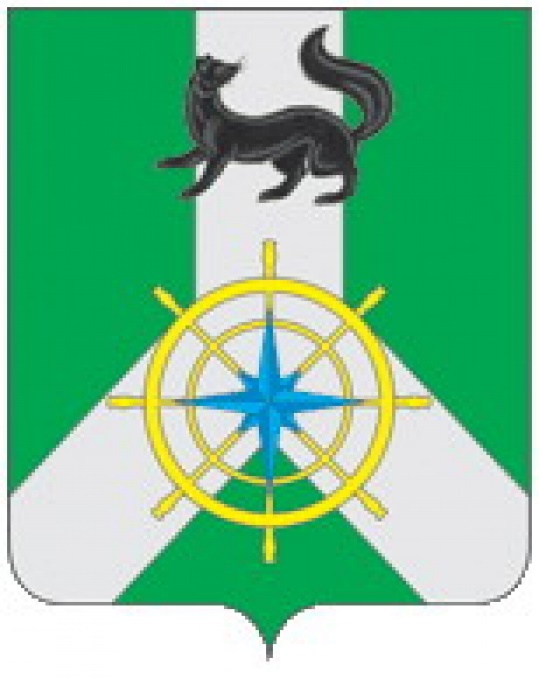 Приложение 1. Результаты гидравлического расчета Таблица 1. Результаты гидравлического расчета на сетях высокого давленияТаблица 2. Результаты гидравлического расчета на сетях среднего давления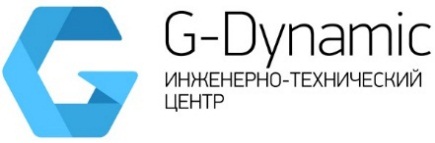 Общество с ограниченной ответственностью «Джи Динамика»Юридический адрес: 197046, Санкт-Петербург, ул. Большая Посадская, д.12, лит. А, пом. 67-Н Почтовый адрес: 197046, Санкт-Петербург, ул. Большая Посадская, д.12, лит. А, пом. 67-Нтел./факс (812) 242-51-51ИНН/КПП 7804481441/781301001 ОГРН 1127847145370Генеральный директорА.С. ЛожкинНаименованиеНачало участкаКонец участкаДлина, мРасход , м3/чДавление в начале участка, кПаДавление в конце участка, кПаДиаметр,ммГВДГРС Киренск633796,768352,44600589,656315ГВД637356737,792318,56589,656576,845225ГВД632934989,966033,88589,656536,542225ГВД7354556,582318,56576,845576,736225ГВД457577959,712318,56576,736561,28225ГВД757ГРП Алексеевск3896,28350,26561,28554,183110ГВД7579185984,441968,3561,28552,481225ГВД918916109,011968,3552,481552,319225ГВД9169242346,911968,3552,319548,835225ГВД92496010529,741968,3548,835532,966225ГВД293ГРП Киренск №352,28264,6536,542536,482110ГВД29367294,995769,28536,542533,521225ГВД6771866,353461,35533,521529,836225ГВД67630171,472307,93533,521533,172225ГВД630ГРП Киренск №6720,29151,2533,172533,127160ГВД630ГРП Киренск №121,972156,73533,172533,015160ГВД9609743314,011911,27532,966528,153225ГВД960ГРП Салтыкова141,5757,03532,966532,955110ГВД713682368,912634,17529,836523,649225ГВД71ГРП Киренск №2538,13827,18529,836529,147160ГВД974ГРП Алымовка2832,85359,7528,153522,467110ГВД97410043900,941551,57528,153524,237225ГВД100410181592,131551,57524,237522,632225ГВД368ГРП Киренск №431,87593,5523,649523,491110ГВД3684901031,072040,67523,649521,943225ГВД1018ГРП Никулино2148,96135,09522,632521,851110ГВД101810144144,431416,48522,632519,071225ГВД490ГРП Киренск №5421,39821,27521,943521,403160ГВД49015482149,861219,4521,943520,533225ГВД1548ГРП Киренск №721,8385,68520,533520,529110ГВД154812681533,811133,72520,533517,009160ГВД1014ГРП Банщиково1681,5528,38519,071519,031110ГВД101410667943,931388,1519,071512,436225ГВД126859449,671133,72517,009515,973160ГВД5944278,351133,72515,973515,33160ГВД44139825209,921133,72515,33454,048160ГВД1066110412129,111314,92512,436503,127225ГВД1066ГРП Чечуйск1498,9473,18512,436512,247110ГВД1104ГРП п. Юбилейный534,24463,51503,127501,36110ГВД110447773,21851,41503,127502,037160ГВД47114011302,03851,41502,037485,884160ГВД1140117710800,89591,85485,884477,673160ГВД1140ГРП Петропавловское73,81259,56485,884485,794110ГВД11771171476,03591,85477,673477,309160ГВД1171ГРП Орлова279,7912,6477,309477,307110ГВД1171118711062,1579,25477,309469,096160ГВД1187119331080,19579,25469,096445,362160ГВД1398ГРП Кривая Лука5088,37327,6454,048444,175110ГВД139813831199,92806,12454,048452,379160ГВД1383516281,01806,12452,379443,56160ГВД119312051485,78579,25445,362444,201160ГВД1205121126626,55579,25444,201422,97160ГВД5114584831,32806,12443,56436,678160ГВД1458ГРП Макарово27,28806,12436,678436,639160ГВД1211187817672,86579,25422,97408,389160ГВД1878ГРП ур. Давыдова (Витим-Лес)128,36402,19408,389407,999110ГВД187812217050,27177,06408,389403,332110ГВД122112278730,94177,06403,332396,997110ГВД1227ГРП Коршуново120,59177,06396,997396,909110НаименованиеНачало участкаКонец участкаДлина, мРасход , м3/чДавление в начале участка, кПаДавление в конце участка, кПаДиаметр, ммАлексеевск78384181,2233,83298,816298,70663Алексеевск841763234,9133,83298,706298,38863Алексеевск763847771,9833,83298,388297,34363Алексеевск847п. Алексеевск, ул. Чапаева45,7333,83297,343297,28163АлексеевскГРП Алексеевск77592,72350,26300299,723110Алексеевск783п. Алексеевск кот. Центральная 65,62316,43298,816298,651110Алексеевск775779110,76350,26299,723299,391110Алексеевск779783191,87350,26299,391298,816110Алымовкас. Алымовка ул. Набережная с. Алымовка ул. Набережная 49,4515,12298,839298,82363Алымовка986180651,04150,777299,047299,012110Алымовка986984153,5208,923299,047298,86110Алымовка984988130,3227,72298,86298,73663Алымовка988с. Алымовка ул. Полевая 200,1327,72298,736298,54563Алымовка9951000227,23216,27298,765298,471110Алымовка997с. Алымовка ул. Центральная 80,4596,01298,909298,884110Алымовка997995100,0235,067298,909298,76563Алымовка1000с. Алымовка ул. Зарукина 199,15165,87298,471298,31110Алымовка1000с. Алымовка ул. Логовая 623,5350,4298,471296,77463Алымовкас. Алымовка ул. Зарукина с. Алымовка ул. Зарукина 122,6317,19298,31298,25963Алымовкас. Алымовка ул. Центральная с. Алымовка ул. Молодежная 700,4122,68298,072297,60163Алымовка1806с. Алымовка ул. Набережная 328,4319,7299,012298,83963Алымовка180698057,82131,077299,012298,98110Алымовка984995100,83181,203298,86298,765110Алымовка980997133,92131,077298,98298,909110АлымовкаГРП Алымовка986303,86359,7300299,047110Алымовкас. Алымовка ул. Центральная с. Алымовка ул. Центральная 146,9175,6298,884298,07263Банщиковос. Банщиково ул. Центральная1050147,5317,64299,395299,33263Банщиково1043с. Банщиково ул. Севастопольская 387,497,56299,459299,42163Банщиково1050с. Банщиково ул. Центральная174,0617,64299,332299,25763БанщиковоГРП Банщиково1043545,9328,38300299,45963Банщиково1043с. Банщиково ул. Центральная109,8720,82299,459299,39563Вишняковка11361800353,8925,2299,863299,57863Вишняковка11361796147,017,56299,863299,84963Вишняковка1800д. Вишняковка пер. Ленский 59,82,52299,578299,57763Вишняковка1800д. Вишняковка ул. Лесная314,6522,68299,578299,36763Вишняковка1796д. Вишняковка ул. Береговая 65,422,52299,849299,84863Вишняковка1796д. Вишняковка ул. Набережная368,335,04299,849299,83563Вишняковка11071136205,6132,76299,873299,863110Киренск150г. Киренский ул. Лазо176,1910,08298,046298,01763Киренск154125311,1245,36299,373299,347110Киренск158г. Киренский ул. Заречная 201,5563,62299,077298,25563Киренскг. Киренск ул. Трудовых Резервов 158243,6713,582299,144299,07763Киренск168162116,5316,102299,193299,1563Киренск162165110,50299,15299,1563Киренск168г. Киренск ул. Герцена191,512,6299,193299,14763Киренск135168148,0328,702299,343299,19363Киренск171г. Киренск ул. Репина 213,0535,28297,776297,46663Киренск171г. Киренск ул. Спортивная274,9412,6297,776297,7163Киренск10117980,5464,665299,988299,65163Киренск179г. Киренск ул. Смычка252,7945,36299,651299,08163Киренск179г. Киренск ул. Сибирская 527,8819,305299,651299,38463Киренск18215876,3250,038299,282299,07763Киренск18218369,580299,282299,28263КиренскГРП Киренск №123819,622156,73300299,944225Киренск185г. Киренский ул. Коммунистическая 29177531,858299,044298,883160Киренск190г. Киренский ул. Коммунистическая14,5270,743298,627298,627160Киренск1901671100,6661,237298,627298,24363Киренск19427055,41280,782298,655298,639160Киренск1941669105,6259,817298,655298,26863Киренск198194105,02340,6298,699298,655160Киренск1981667108,4363,215298,699298,26163Киренск185261303,19570,115299,044298,964225Киренск204г. Киренск пер. Затонский 41,511505,436299,744299,682225Киренск2041644143,96163,306299,744299,557110Киренск20819874,52403,815298,741298,699160Киренск208г. Киренский ул. Ленина47,0839,282298,741298,65863Киренск21221861,311442,621299,626299,542225Киренск2121530110,5222,496299,626299,55363Киренск212г. Киренский, ул. Профзоюзная 112,615,12299,626299,58963Киренск218202280,051399,781299,542299,437225Киренск218г. Киренский, ул. Комарова 110,642,84299,542299,31663Киренск2041532103,3338,944299,744299,56663Киренск224г. Киренский, ул. Комарова 44,771167,493299,16299,117225Киренск224г. Киренский ул. Комсомольская 195,08189,738299,16298,96110Киренск20925597,6325,2297,884297,80563Киренск201232235,45608,25298,865298,796225Киренск232г. Киренский ул. Подгорная84,72426,75298,796298,782225Киренск2321705102,68181,5298,796298,635110Киренск187169179,9286,6298,626298,623160Киренск238204107,121707,687299,944299,744225Киренск23920110,13220,309299,234298,86563Киренск239г. Киренский ул. Ленрабочих389,8247,41299,234298,28363Киренск245г. Киренский ул. Косыгина219,7792,15297,089295,36363Киренск245г. Киренский ул. Некрасова82,3826,3297,089297,01763Киренск249246265,50297,002297,00263Киренск246250161,380297,002297,00263Киренск249г. Киренский, ул. Стояновича335,0811,18297,002296,93763Киренск255г. Киренск пер. Больничный 58,3325,2297,805297,75863Киренск259208135,98472,82298,841298,741160Киренск261г. Киренский, ул. Комарова 63,07533,403298,964298,95225Киренск26126489,236,712298,964298,82563Киренскг. Киренский пер. Почтовый26437,730,529298,825298,82563Киренск26620128,53387,941298,869298,865225Киренск268266107,78417,188298,885298,869225Киренск270г. Киренский ул. Коммунистическая37,6252,94298,639298,63160Киренск268г. Киренский ул. Зайцева 784,5651,525298,885298,64663Киренскг. Киренский ул. Красноармейская18746,7321,687298,655298,62663Киренск270274106,927,842298,639298,53663Киренск264г. Киренский ул. Пионерская76,8937,241298,825298,70263Киренск277г. Киренский ул. Пионерская128,884,583298,443298,43963Киренск277г. Киренский, ул. Советская17,6225,3298,443298,42963Киренск281г. Киренск пер. Больничный 151,61146,12298,896298,798110Киренск281г. Киренский пер. Садовый177,6330,448298,896298,69763Киренск28525937,06490,118298,871298,841160Киренск287г. Киренский ул. Ленина33,1164,84298,51298,3763Киренск282287157,6431,388298,697298,5163Киренскг. Киренский пер. Марата 28217,9733,7298,721298,69763КиренскГРП Киренск №329624,25264,6300299,956110Киренск29631520,72249,48299,956299,921110Киренск30132117,1105,881299,769299,763110Киренск301г. Киренск ул. Первоавгустовская 201,6818,9299,769299,67163Киренск301307131,29109,579299,769299,718110Киренск307г. Киренск ул. Первоавгустовская 40,8418,9299,718299,69863Киренск30731122,2490,679299,718299,711110Киренск311331220,4575,559299,711299,666110Киренск311г. Киренск ул. Алымова 22-31192,5715,12299,711299,64863Киренск315301102,88234,36299,921299,769110Киренск315г. Киренск ул. Алымова 1-13152,115,12299,921299,87163Киренск296г. Киренск ул. Алымова 14-19128,6115,12299,956299,91363Киренск321329241,5793,281299,763299,691110Киренск321г. Киренск ул. Нагорная225,0512,6299,763299,70963Киренск32933499,3780,651299,691299,668110Киренск33133686,1470,549299,666299,651110Киренск329г. Киренск пер. Володарского 107,0912,63299,691299,66563Киренск33433986,4671,233299,668299,653110Киренск33634170,762,327299,651299,64110Киренск334г. Киренск пер.Сосновый 122,839,418299,668299,65163Киренск339г. Киренск ул. Якутская 237,9757,96299,653299,622110Киренск341г. Киренск ул. Никольская69,9750,4299,64299,633110Киренск33934269,5313,273299,653299,63463Киренск342г. Киренск пер.Пушкина 70,380,673299,634299,63463Киренск342г. Киренск пер. Дальний 107,3212,6299,634299,60963Киренск348г. Киренск ул. Новая 179,055,04299,61299,60363КиренскГРП Киренск №437123,12593,5300299,974160Киренск37139864,36485,14299,974299,925160Киренск373375274,5346,62299,738299,08963Киренск378г. Киренский, ул. Колхозная 1-918,66178,92299,744299,741160Киренск378г. Киренск ул. Нахимова292,6625,2299,744299,50863Киренск38237854,51204,12299,753299,744160Киренск382г. Киренский, пер. Новый298,99189,06299,753299,448110Киренск386382113,04393,18299,813299,753160Киренск386г. Киренск ул. Б. Хмельницкого336,6935,28299,813299,32563Киренск39038673,7428,46299,859299,813160Киренск390г. Киренск ул. Чехова353,9640,32299,859299,2163Киренск375г. Киренский, ул. Полойская 236,3146,62299,089298,52963Киренск383202595,68163,86299,432299,356110Киренск39839090,63468,78299,925299,859160Киренск398г. Киренский, ул. Геологов27216,36299,925299,82263Киренск371404136,87108,36299,974299,922110Киренск404г. Киренский, ул. Российская593,3210,08299,922299,82663Киренск404414111,1198,28299,922299,886110Киренск405г. Киренск ул. Хабарова351,4125,2299,668299,38563Киренск414405269,9625,2299,886299,66863Киренск41441897,0773,08299,886299,867110Киренск418г. Киренск ул. Цветочная431,2722,68299,867299,57863Киренск418424277,2850,4299,867299,839110Киренск419г. Киренский, ул. Полевая314,3317,64299,218299,08263Киренск424419379,2737,8299,839299,21863Киренск42448483,512,6299,839299,839110Киренск428425194,122,52299,838299,83663Киренск428г. Киренск ул. Шукшина 236,935,04299,838299,82963Киренск37343830,72119,7299,738299,736160Киренск438581328,4464,26299,736298,37363Киренск438г. Киренский, ул. Колхозная 2-56596,0155,44299,736299,619110Киренск425475289,242,52299,836299,83263Киренск475г. Киренск ул.Приозерная 72,992,52299,832299,83163Киренск48442895,847,56299,839299,838110Киренск4191562236,7520,16299,218299,08963КиренскГРП Киренск №549680,79821,27300299,839160Киренск496504277,42791,81299,839299,323160Киренск496201984,7429,46299,839299,7563Киренск50450855,63789,29299,323299,22160Киренск504г. Киренск ул. Жуковского, 23201,562,52299,323299,3263Киренск50851294,92764,09299,22299,053160Киренск508г. Киренск ул. Королева 1А-22479,9825,2299,22298,83263Киренск512522122,85708,65299,053298,866160Киренск512г. Киренск ул. Можайского 6-22497,8116,38299,053298,86563Киренск512518259,9539,06299,053298,60263Киренск518г. Киренск ул. Можайского 26-47274,616,38298,602298,49763Киренск518197588,7522,68298,602298,54263Киренск52252887,88544,85298,866298,782160Киренск52255272,02110,88298,866298,837110Киренск522г. Киренск ул. Горького 1-27494,2352,92298,866297,40263Киренск52855675,43471,77298,782298,727160Киренск528г. Киренск ул. Боровая 1-26404,2373,08298,782296,67463Киренск532г. Киренск ул. Лесная72,1232,76298,703298,61163Киренск532536124,31406,25298,703298,632160Киренск536г. Киренск ул. Кирова 1-26236,6165,52298,632297,61463Киренск536540143,81340,73298,632298,572160Киренск540г. Киренск ул. Тургенева156,8463298,572297,94263Киренск540544114,68277,73298,572298,539160Киренск544593112,9141,63298,539298,469110Киренск5442031170,36136,1298,539298,525160Киренск54858965,2837,8298,787298,6863Киренск548558161,2473,08298,787298,755110Киренск552548125,02110,88298,837298,787110Киренск55653237,23439,01298,727298,703160Киренск558569111,9973,08298,755298,734110Киренск556г. Киренск ул. Лесная96,332,76298,727298,60463Киренск563549106,720,16298,72298,66263Киренск563г. Киренск ул. Суворова98,0132,76298,72298,59563Киренск549г. Киренск ул. А.Невского96,1120,16298,662298,60963Киренск569563125,1352,92298,734298,72110Киренск569г. Киренск ул. Кутузова166,7720,16298,734298,64363Киренск573г. Киренский, ул. Полойская 50,0846,62296,519296,463Киренск577573327,4346,62297,299296,51963Киренск577г. Киренский, пер. Ушакова67,7117,64297,299297,26963Киренск581577258,1464,26298,373297,29963Киренск58952383,560298,68298,6863Киренск589г. Киренск ул. Лесная136,5237,8298,68298,45563Киренск59359731,3392,49298,469298,46110Киренск593г. Киренск ул. Чкалова 2-10202,9949,14298,469297,94163Киренск597г. Киренск ул. Гастело100,5136,72298,46298,30363Киренск597г. Киренск ул. Чкалова 102,6555,77298,46298,12763Киренскг. Киренск ул. Кутузоваг. Киренск ул. Московская 5-789,895,04298,643298,63963Киренск603г. Киренск ул. Гастело64,8727,72298,255298,19363Киренск611г. Киренск ул.Озерная 48,042,52299,746299,74663Киренск613611142,032,52299,748299,74663Киренск61161460,460299,746299,74663Киренск61361645,480299,748299,74863Киренск625г. Киренский ул. Ленрабочих488,72407,463299,939299,662160Киренск2386258,48407,463299,944299,939160Киренск238г. Киренский, ул. Ленрабочих 203,641,58299,944299,5563Киренск2031Котельная №418,9260,88298,525298,45363Киренск203154588,675,22298,525298,522160Киренск2028Котельная №767,4293,18298,767298,761225Киренск2028245138,26118,45298,767297,08963Киренск2025Котельная №677,93163,86299,356299,294110Киренск2022Котельная №1126,0842,55299,437299,38563Киренск2022224224,81357,231299,437299,16225Киренск2019Котельная №1547,8826,94299,75299,70663Киренск2019613134,522,52299,75299,74863Киренск190г. Киренский пер. Ленский32,872,52298,627298,62763Киренск1975г. Киренск ул. 2-я Новая78,167,56298,542298,53563Киренск1975г. Киренск ул. Циолковского273,2715,12298,542298,45263Киренскг. Киренск ул. Чкалова г. Киренск ул. Чкалова 1-7102,4249,14298,127297,86163Киренск1650г. Киренский пер. Урицкого30,826299,188299,18663Киренскг. Киренский, ул. Стояновичаг. Киренский, ул. Стояновича144,152,52296,937296,93563Киренскг. Киренский, ул. Советская174030,7817,64298,429298,41663Киренскг. Киренский ул. Рабочая 1г. Киренский ул. Рабочая97,366,17297,329297,32363Киренскг. Киренский ул. Пионерская171558,4332,581298,702298,62963Киренскг. Киренский ул. П. Осипенког. Киренск ул. П. Осипенко 125,4335,28297,95297,76763Киренскг. Киренский ул. Ленрабочих165253,8358,883299,421299,397160Киренскг. Киренский ул. Ленрабочихг. Киренский ул. Ленрабочих42041,58298,283297,46763Киренскг. Киренский ул. Ленина287111,7733,452298,658298,5163Киренскг. Киренский ул. Косыгинаг. Киренский ул. Косыгина214,0663295,363294,49663Киренскг. Киренский ул. Комсомольская 28170,13176,568298,96298,896110Киренскг. Киренский ул. Коммунистическая18719,2164,913298,627298,626160Киренскг. Киренский ул. Коммунистическая 2928513,8528,858298,883298,871160Киренскг. Киренский, ул. Комарова г. Киренский, ул. Комарова 249,32514,073298,95298,895225Киренскг. Киренский ул. Каландарашвилиг. Киренский ул. Каландарашвили146,1354,05297,789297,3463Киренскг. Киренский ул. Заречная 15060,0657,96298,255298,04663Киренскг. Киренский ул. Зайцева27418,9543,175298,575298,53663Киренскг. Киренский ул. Заводскаяг. Киренский ул. Заводская 1-16113,77135,336299,486299,38110Киренскг. Киренский ул. Декабристов1636131,8930,24298,201298,05563Киренскг. Киренск ул. Гастело60350,7127,72298,303298,25563Киренскг. Киренский пер. Тяпушкина г. Киренский пер. Тяпушкина 21,877,56299,549299,54663Киренскг. Киренский пер. Почтовыйг. Киренский пер. Почтовый30,584,699298,826298,82563Киренскг. Киренск пер. Больничный г. Киренский ул. Комсомольская 180,53141,12298,798298,687110Киренск162г. Киренск ул. Трудовых Резервов 17,2716,102299,15299,14463Киренск1761г. Киренский ул. П. Осипенко315,7639,94298,521297,9563Киренск1761г. Киренск ул. П. Осипенко413,8735,28298,521297,91963Киренск545176123,6275,22298,522298,521160Киренск484г. Киренский, ул. Твардовского1525,04299,839299,83363Киренскг. Киренский, ул. Колхозная 1-937325,59166,32299,741299,738160Киренскг. Киренский, ул. Геологовг. Киренский, ул. Геологов51,313,84299,822299,80763Киренскг. Киренский, пер. Ушаковаг. Киренский, пер. Пугачева137,857,56297,269297,25663Киренскг. Киренский, пер. Новый38321,24163,86299,448299,432110Киренск1746г. Киренский, ул. Транспортная67,4310,08297,012297,00163Киренск174624949,5911,18297,012297,00263Киренск277г. Киренский, ул. Советская 10-1582,3815,12298,443298,41663Киренск1740г. Киренский, ул. Советская 7-933,775,04298,416298,41463Киренск1740г. Киренский пер. Тупой88,812,6298,416298,39463Киренскг. Киренский, ул. Советская 2-2Аг. Киренский ул. Ивана Соснина 154,5754,18299,15299,121110Киренск1734г. Киренский ул. Рабочая 130,438,69297,333297,32963Киренск1734г. Киренский ул. Красноштанова302,845,04297,333297,32263Киренскг. Киренский ул. Подгорная2028105,93411,63298,782298,767225Киренск274г. Киренский ул. Пионерская19,5671,017298,536298,43963Киренскг. Киренский ул. Некрасова17468,4421,26297,017297,01263Киренскг. Киренский ул. Ленрабочихг. Киренский ул. Ленрабочих509,63365,883299,662299,421160Киренскг. Киренский ул. Ленрабочих239175,74267,719299,282299,234160Киренскг. Киренский ул. Ленина20919,3930,24297,906297,88463Киренскг. Киренский ул. Ленинаг. Киренский ул. Ленина189,3347,54298,37297,90663Киренск2081715104,2429,723298,741298,62963Киренск1715г. Киренский ул. Ленина75,5117,3298,629298,59763Киренск171527783,245,003298,629298,44363Киренскг. Киренский ул. Красноармейская19136,3215,12298,049298,03763Киренск266г. Киренский ул. Красноармейская203,6729,247298,869298,65563Киренск1705г. Киренский ул. Короленко77,3612,6298,635298,61663Киренск1705г. Киренский ул. Короленко54,9912,6298,635298,62263Киренск17051659336,62156,3298,635298,229110Киренскг. Киренский ул. Коммунистическая19029,96134,5298,63298,627160Киренск185г. Киренский ул. Коммунистическая88,3622,68299,044298,98463Киренскг. Киренский, ул. Комарова 26855,73471,233298,895298,885225Киренскг. Киренский, ул. Комарова 18583,711124,653299,117299,044225Киренскг. Киренский ул. Каландарашвили173423,4513,73297,34297,33363Киренск1691г. Киренский ул. Каландарашвили81,9627,72298,623298,54563Киренск1691г. Киренский ул. Каландарашвили233,6458,88298,623297,78963Киренскг. Киренский ул. Ивана Соснина 163040,8350,916299,214299,207110Киренскг. Киренский ул. Зайцева 7г. Киренский ул. Зайцева27,4549,005298,646298,57563Киренск268г. Киренский ул. Зайцева 124,042,52298,885298,88563Киренскг. Киренский ул. Заводская 1-16г. Киренский ул. Ивана Соснина 276,31105,096299,38299,214110Киренск1669г. Киренский ул. Галата и Леонова 38,5810,705298,268298,26163Киренскг. Киренский ул. Галата и Леонова 167161,65,123298,245298,24363Киренск1675г. Киренский ул. Галата и Леонова 91,4210,92298,165298,14863Киренск1675г. Киренский ул. Красноармейская36,1155,44298,165298,04963Киренск1669г. Киренский ул. Галата и Леонова 62,9916,043298,268298,24563Киренск1667г. Киренский ул. Галата и Леонова 67,620,215298,261298,26163Киренск1671167517,5266,36298,243298,16563Киренск1669г. Киренский ул. Декабристов51,333,07298,268298,20163Киренск1667г. Киренский, ул. Советская 21-41252,5163298,261297,24663Киренск209г. Киренский ул. Алексеева57,245,04297,884297,88263Киренск1659г. Киренский пер. Халтурина55,617,59298,229298,22363Киренск1659г. Киренский пер. Халтурина30,797,59298,229298,22663Киренск1659г. Киренский ул. Свердлова 236,25141,12298,229297,99110Киренскг. Киренский пер. Урицкого165063,6736,984299,289299,18863Киренск1652г. Киренский пер. Урицкого41,1749,584299,397299,28963Киренск1652г. Киренский ул. Ленрабочих328,14309,299299,397299,282160Киренск1650г. Киренский, ул. Советская 2-2А173,559,22299,188299,15110Киренск1644г. Киренский пер. Тяпушкина 46,1410,08299,557299,5563Киренск1644г. Киренский пер. Тяпушкина 32,1113,39299,557299,54963Киренск1644г. Киренский ул. Заводская71,73139,836299,557299,486110Киренск282г. Киренский пер. Садовый35,012,312298,697298,69763Киренск259г. Киренский пер. Почтовый35,6917,299298,841298,82663Киренск1636г. Киренский пер. Песочный61,365,04298,055298,05263Киренск1636г. Киренский ул. Декабристов86,0525,2298,055297,98563Киренск1630г. Киренский пер. Октябрьский 80,6912,6299,207299,18763Киренск1630г. Киренский пер. Октябрьский 58,7610,08299,207299,19763Киренск16301650307,2728,236299,207299,188110Киренск191г. Киренский пер.Клубный 45,6715,12298,037298,02263Киренск285г. Киренский пер. Марата 87,2738,74298,871298,72163Киренскг. Киренск пер. Затонский 21238,891480,236299,682299,626225Киренскг. Киренск пер. Больничный г. Киренский пер. Сухой198,5122,68297,758297,62463Киренскг. Киренск ул. Якутская 348308,325,04299,622299,6163Киренск336г. Киренск ул. Алымова 33-36154,6610,08299,651299,62663Киренскг. Киренск пер.Сосновый 33624,291,858299,651299,65163Киренск341г. Киренск пер.Пушкина 28,5411,927299,64299,63463Киренск331г. Киренск пер. Володарского 18,445,01299,666299,66563Киренск1602г. Киренск ул. Социалистическая 573,432,76299,345298,61363Киренск1602г. Киренск, квартал Экспедиция2927,912,6299,345298,64363Киренск74г. Киренск ул. Сибирская 7,1646,215299,4299,38463Киренскг. Киренск ул. Наумова9325,73303,876299,865299,863225Киренск1594г. Киренск ул. Молодежная115,812,6298,004297,97663Киренск159411161,8760,48298,004297,77363Киренскг. Киренск ул. Матросова14623,64181,933299,466299,443110Киренскг. Киренск ул. Солнечная г. Киренск ул.Магистральная84,4215,12297,603297,57563Киренскг. Киренск ул. Глотова107232,24108,36299,816299,726110Киренскг. Киренск ул. Герценаг. Киренск ул. Лермонтова109,215,04299,147299,14363Киренск81г. Киренск ул. Воронинская 7-15373,6814,455299,86299,74663Киренск1530г. Киренский, ул. Профзоюзная 59,727,72299,553299,49763Киренск1532г. Киренский, ул. Заводская 17-2694,7417,64299,566299,52563Киренскг. Киренский, пер. Восстания 153029,255,224299,555299,55363Киренск1532г. Киренский, пер. Восстания 44,4710,08299,566299,55963Киренск1532г. Киренский, пер. Восстания 58,311,224299,566299,55563Киренскг. Киренск ул. Северная 30-6998521,6970,398299,918299,824110Киренскг. Киренск ул. Леснаяг. Киренск ул. Московская 2-6144,155,04298,455298,4563КиренскГРП Киренск №7155420,3885,68300299,8663Киренск1554г. Киренск ул. П. Осипенко 45-51343,7720,16299,86299,67363Киренск1554155888,2165,52299,86299,48263Киренск1558г. Киренск ул. Дорожников231,8622,68299,482299,32763Киренск1558г. Киренск ул. Усть-Илимская 176,9642,84299,482299,12163Киренск1562г. Киренск ул. Высоцкого270,9310,08299,089299,04563Киренск1562г. Киренск ул. Высоцкого292,310,08299,089299,04263Киренск125160220,3745,36299,347299,345110Киренскг. Киренск ул. Смычкаг. Киренск пер. Болотный117,077,56299,081299,06963Киренск15707448,3391,575299,414299,4110Киренск1570г. Киренск пер. Гоголевский145,1425,2299,414299,29763Киренск1574г. Киренск ул.Мира196,6250,4299,237299,217110Киренск1574г. Киренск пер. Таежный54,8510,08299,237299,22863Киренскг. Киренск пер. Тупик18229,3650,038299,36299,28263Киренск120г. Киренск ул. 8 марта91,155,04299,302299,29963Киренск77г. Киренск ул. Воронинская 1-670,1223,94299,778299,72763Киренск150171108,4447,88298,046297,77663Киренск146г. Киренск пер. Тупик19,5265,158299,443299,3663Киренск146157065,96116,775299,443299,414110Киренск111г. Киренск ул. Солнечная 45,260,48297,773297,60363Киренск140г. Киренск ул. Калинина405,921,42299,44299,19463Киренск140120528,4986,94299,44299,302110Киренск123г. Киренск Совхозный квартал215,0712,6299,507299,45663Киренск123135162,3328,702299,507299,34363Киренск129г. Киренск Совхозный квартал69,9912,6299,127299,1163Киренск129г. Киренск Совхозный квартал45,3312,6299,127299,11663Киренск12812973,6725,2299,186299,12763Киренск128г. Киренск Совхозный квартал249,7212,6299,186299,12763Киренск74154331,7845,36299,4299,373110Киренск114123183,1241,302299,857299,50763Киренск1201574469,560,48299,302299,237110Киренск120г. Киренск ул. Калинина260,7821,42299,302299,14463Киренск107140744,05108,36299,726299,44110Киренск114г. Киренск ул. Судостроительная187,095,04299,857299,8563Киренск114128409,6437,8299,857299,18663Киренск1101594356,6573,08299,858298,00463Киренск110114122,4284,142299,858299,857225Киренск93г. Киренск ул. Глотова113,36113,4299,863299,816110Киренск98г. Киренск ул. Северная 1-28356,176,86299,824299,749110Киренск82г. Киренск ул. Партизанская384,1327,72299,805299,43963Киренск10182540,1215,382299,988299,80563Киренск10196107,12747,133299,988299,943225Киренск96г. Киренск ул. Северная 30-6938,32147,258299,943299,918110Киренск988282,512,338299,824299,80563Киренск969168,04599,875299,943299,924225Киренск91г. Киренск ул. Наумова542,64344,196299,924299,865225Киренск939881,3318,799299,863299,82463Киренск917784,24255,678299,924299,778110Киренск85г. Киренск ул. Воронинская 7-1529,659,485299,751299,74663Киренск938184,87171,677299,863299,86225Киренск8111060,05157,222299,86299,858225Киренск7785189,19,485299,778299,75163Киренск77г. Киренск ул. Матросова231,33222,253299,778299,466110КиренскГРП Киренск №210124,13827,18300299,988225Коршуновос. Коршуново ул. Леснаяс. Коршуново ул. Лесная93,887,56299,921299,91163Коршуново12341253172,1313,37299,384299,33963Коршуново1253с. Коршуново ул. Советская41,5346,8299,339299,2463Коршуновос. Коршуново ул. Советскаяс. Коршуново ул. Советская540,9730,24299,24298,63963Коршуново12391253445,8133,43299,927299,33963Коршуново1247с. Коршуново ул. Советская 221,0330,24299,938299,69363Коршуново1247123939,9386,04299,938299,927110Коршуново19001234209,6413,37299,44299,38463Коршуново1900ООО "ВитимЭнерго"34,8634,85299,44299,39163Коршуново12391230262,952,61299,927299,899110Коршуново1233с. Коршуново ул. Лесная247,4312,56299,979299,92163Коршуново12331900215,1248,22299,979299,4463Коршуново1233124796,24116,28299,979299,938110КоршуновоГРП Коршуново123322,75177,06300299,979110Коршуново1230с. Коршуново ул. Ленская273,0729,93299,899299,60263Коршуново1230с. Коршуново ул. Ленская789,4722,68299,899299,3763Коршуновос. Коршуново ул. Ленскаяс. Коршуново ул. Ленская605,6722,68299,602299,19663Кривая Лука1430с.Кривая Лука ул. Боровкова143,8627,72297,859297,72163Кривая Лука14401424361,5116,338296,397296,2663Кривая Лука1424с.Кривая Лука ул. Ленина448,2150,4296,26295,03363Кривая Лука1424с.Кривая Лука ул. Мира229,6142,84296,26295,78763Кривая Лука14201832193,2212,201297,092297,04863Кривая Лука14201424145,6676,902297,092296,2663Кривая Лука14161420147,8289,103298,183297,09263Кривая Лука14161438336,93167,937298,183297,903110Кривая Лука1412с.Кривая Лука ул. Терешковой383,2120,16298,942298,73363Кривая Лука1412с.Кривая Лука ул. Молодежная 335,3650,4298,942298,03163Кривая Лука14081412188,0470,56298,976298,942110Кривая Лука1432с.Кривая Лука ул. Советская244,0612,6297,024296,96563Кривая Лука1434с.Кривая Лука ул. Строителей 119,9232,76296,416296,26263Кривая Лука14301432193,7865,488297,859297,02463Кривая Лука14321434141,9265,253297,024296,41663Кривая Лука14081416454,22257,04298,976298,183110Кривая Лука14011408312,13327,6299,808298,976110Кривая ЛукаГРП Кривая Лука140172,05327,6300299,808110Кривая Лука14421440166,3261,966297,048296,39763Кривая Лука14381442157,5174,729297,903297,04863Кривая Лука14421832156,820,399297,048297,04863Кривая Лука1832с.Кривая Лука ул. Луговая111,877,56297,048297,03763Кривая Лука1832с.Кривая Лука ул. Совхозная79,685,04297,048297,04563Кривая Лука14421432104,4512,365297,048297,02463Кривая Лука1434144079,9812,333296,416296,39763Кривая Лука1434с.Кривая Лука ул. Школьная 92,0720,16296,416296,36563Кривая Лука1440с.Кривая Лука ул. Нефтяников151,457,96296,397295,86963Кривая Лука14381430149,6493,208297,903297,859110Макарово1848с.Макарово пер. Библиотечный58,95,04299,506299,50463Макарово18521848296,55106,115299,687299,506110Макарово1852с.Макарово пер. Почтовый41,642,52299,687299,68763Макарово18561852199,08108,635299,814299,687110Макарово1856с.Макарово пер. Транспортный54,637,56299,814299,80863Макарово1842с.Макарово пер. Дорожный73,3510,08299,395299,38363Макаровос.Макарово пер. Больничный с.Макарово пер. Больничный 41,8680,435299,288299,272110Макарово1481с. Макарово ул. Полевая 311,2660,36298,963297,80463Макарово1500с.Макарово ул. Набережная 297,0147,92299,062298,32463Макаровос.Макарово ул. Набережная с.Макарово ул. Набережная135,6545,36298,324298,01763Макаровос.Макарово пер. Больничный 147634,1876,935299,272299,26110Макаровос.Макарово ул. Советская147669,3881,825299,287299,26110Макаровос.Макарово ул. Сибирская с.Макарово ул. Сибирская 71,24312,275299,358299,332160Макаровос. Макарово ул. Полевая с. Макарово ул. Полевая 60,9145,36297,804297,66663Макарово1842с.Макарово ул. Советская230,490,995299,395299,287110Макаровос.Макарово ул. Луговаяс.Макарово ул. 40 лет Победы476,5855,44298,763297,23263Макаровос.Макарово ул. Сибирская 147350,2793,035299,332299,308110МакаровоГРП Макарово146828,89806,12300299,944160Макарово1464147275,9471,103299,829299,773160Макарово18481842198,13101,075299,506299,395110Макарово1500с.Макарово ул. Луговая80,1560,48299,062298,76363Макарово1464с.Макарово Магазины 591,8915,9299,829299,61663Макарово14681464148,8487,003299,944299,829160Макарово14681856182,59116,195299,944299,814110Макарово1472148189,03100,68299,773298,96363Макарово1472с.Макарово ул. Сибирская 1063,25328,865299,773299,358160Макарово1476с.Макарово ул. Советская200,83158,76299,26299,011110Макарово1473с.Макарово пер. Больничный 41,4993,035299,308299,288110Макарово1481с.Макарово пер. Спортивный138,2340,32298,963298,70963Макарово1496с.Макарово ул. Молодежная363,6932,76299,157298,69363Макарово1496с.Макарово ул. Рабочая477,7578,12299,157298,986110Макарово1486149680,85110,88299,21299,157110Макарово14911486308,2694,522299,364299,21110Макарово14911500475,62108,4299,364299,062110Макарово1486с.Макарово ул. Квартал 1194,4225,2299,21299,05463Макарово14721486291,2141,558299,773299,2163Макарово14681491305,35202,922299,944299,364110Никулинад. Никулина ул. Набережнаяд. Никулина ул. Набережная234,0615,12296,589296,51163Никулинад. Никулина ул. Школьнаяд. Никулина ул. Школьная130,9337,8296,772296,55663Никулинад. Никулина ул. Советскаяд. Никулина ул. Советская87,3545,36295,491295,29263Никулинад. Никулина ул. Садоваяд. Никулина ул. Садовая31,3115,12295,815295,80463Никулина18141032129,2646,95295,948295,63663Никулина1814181873,4231,83295,948295,85863Никулина1818д. Никулина ул. Ленская60,9815,12295,858295,83863Никулина1818д. Никулина ул. Садовая110,3716,71295,858295,81563НикулинаГРП Никулино1024180,25135,09300297,25263Никулина1032д. Никулина ул. Советская59,9546,95295,636295,49163Никулина10281814111,7778,78296,615295,94863Никулина1028д. Никулина ул. Набережная65,8716,92296,615296,58963Никулина1024д. Никулина ул. Школьная270,7139,39297,252296,77263Никулина1024102875,9995,7297,252296,61563Орловас. Орлова ул. Центральная с. Орлова ул. Набережная 255,155,04299,909299,89963ОрловаГРП Орловас. Орлова ул. Центральная 380,7612,6300299,90963Петропавловское11431154111,25187,206299,929299,818110Петропавловское11431147154,4352,194299,929299,48563Петропавловское1147с.Петропавловское ул. Строительная180,139,354299,485299,45963Петропавловское1143с.Петропавловское пер.Конторский229,3520,16299,929299,80463Петропавловское1154115679,25167,046299,818299,753110Петропавловское1156116293,71154,446299,753299,686110Петропавловское1154с.Петропавловское пер. Почтовый 245,8220,16299,818299,68463Петропавловское1156с.Петропавловское пер. Петропавловский 257,9812,6299,753299,69163Петропавловское11621145112,427,72299,686299,57963Петропавловское1145с.Петропавловское пер. Октябрьский 218,4927,72299,579299,37163Петропавловское1168с.Петропавловское ул. Советская175,72105,84299,53297,78363Петропавловское1163116821,56114,126299,54299,53110Петропавловскоес.Петропавловское ул. Советскаяс.Петропавловское ул. Профсоюзная 341,4820,16297,783297,59663Петропавловское1147с.Петропавловское ул. Новая 101,9342,84299,485299,27763Петропавловское1872с.Петропавловское ул. Строительная33,240,726299,459299,45963Петропавловскоес.Петропавловское ул.Совхозная116350,78114,126299,561299,54110Петропавловскоес.Петропавловское ул. Учительскаяс.Петропавловское ул. Молодежная 98,8227,72299,19299,09663Петропавловскоес.Петропавловское ул. Новая с.Петропавловское ул. Учительская6832,76299,277299,1963Петропавловское1872с.Петропавловское ул. Набережная110,437,56299,459299,44863Петропавловское11681872619,928,286299,53299,45963ПетропавловскоеГРП Петропавловское114339,94259,56300299,929110Петропавловское1162с.Петропавловское ул.Совхозная247,92126,726299,686299,561110Салтыковад. Салтыкова ул. Таежная96331,636,87299,24299,1963Салтыковад. Салтыкова ул. Клубнаяд. Салтыкова ул. Клубная278,7612,6299,154299,08763Салтыкова1822д. Салтыкова ул. Клубная157,0515,12299,093299,04163СалтыковаГРП Салтыкова966188,1457,03300299,36763Салтыкова966д. Салтыкова ул. Таежная64,9641,91299,367299,2463Салтыкова963д. Салтыкова ул. Клубная123,1714,19299,19299,15463Салтыкова9631822144,8722,68299,19299,09363Салтыкова966д. Салтыкова ул. Ленская266,6515,12299,367299,2863Салтыковка1822д. Салтыкова ул. Береговая 191,977,56299,093299,07463Сидорова68771372,070298,7298,763Сидорова687г. Киренск ул. Гаревая59,2421,42298,7298,66463Сидорова708г. Киренск ул. Кирпичная 152,1414,28298,686298,64163Сидорова708692193,735,7298,686298,675110Сидорова704г. Киренск ул. Строительная252,585,04298,505298,49563Сидорова70470152,360298,505298,50563Сидорова685704164,685,04298,511298,50563Сидорова698699107,670298,557298,55763Сидорова698г. Киренск ул. Островского 83,4420,16298,557298,51263Сидорова683г. Киренск ул. Подстанция194,237,56298,629298,6163Сидорова692г. Киренск ул. Кирпичная 247,8214,28298,675298,60163Сидорова692г. Киренск ул. Гаревая68,8821,42298,675298,63463Сидорова687708134,749,98298,7298,686110Сидорова64568784,0671,4298,715298,7110Сидорова683698132,0720,16298,629298,55763Сидорова64568389,8327,72298,715298,62963Сидорова645г. Киренск ул. Горная232,8327,72298,715298,49363Сидорова654636950,56151,2299,727299,073110Сидорова637г. Киренск ул. Школьная119,657,56298,951298,93963Сидорова648649120,020298,966298,96663Сидорова648637155,697,56298,966298,95163Сидорова644г. Киренск ул. Есенина 151,09129,36298,973298,894110Сидорова64464873,727,56298,973298,96663Сидорова640641154,660299,038299,03863Сидорова640644111,49136,92299,038298,973110Сидорова63664059,39136,92299,073299,038110Сидорова636г. Киренск ул. Кирпичная 184,8414,28299,073299,01763Сидороваг. Киренск ул. Островского 68514,095,04298,512298,51163Сидороваг. Киренск ул. Есенина 645353126,84298,894298,715110СидороваГРП Киренск №6654396,48151,2300299,727110ЧечуйскГРП Чечуйск1080299,5573,18300299,942110Чечуйск1096110141,390299,738299,73863Чечуйск1085с. Чечуйск ул. Советская 20,915,12299,819299,81263Чечуйск1096с. Чечуйск пер. Рабочий107,1310,08299,738299,72163Чечуйск1092с. Чечуйск ул. Полевая 60,5727,72299,799299,74163Чечуйск1088с. Чечуйск ул. Набережная345,365,04299,915299,90263Чечуйск10841088112,9332,76299,92299,915110Чечуйскс. Чечуйск ул. Зарукина с. Чечуйск ул. Зарукина 43,815,12299,857299,84363Чечуйскс. Чечуйск ул. Советская 108524,4415,12299,827299,81963Чечуйск1072107612,1768,14299,931299,929110Чечуйск1072с. Чечуйск ул. Совхозная186,425,04299,931299,92463Чечуйск1076108480,8951,43299,929299,92110Чечуйск1076с. Чечуйск ул. Зарукина 182,6416,71299,929299,85763Чечуйскс. Чечуйск ул. Полевая 109619,4110,08299,741299,73863Чечуйск1080107258,0673,18299,942299,931110Чечуйск1084с. Чечуйск ул. Советская 196,1318,67299,92299,82763Чечуйск10881092122,0927,72299,915299,79963Юбилейный1786п. Юбилейный ул. Лесная256,0935,28295,344294,96863Юбилейный1114п. Юбилейный ул. пер. Молодежный72,8915,12297,096297,07263Юбилейныйп. Юбилейный ул. Мира 3п. Юбилейный ул. Мира34,7810,08296,462296,45763Юбилейныйп. Юбилейный ул. Гагарина111450,28263,02297,188297,096110Юбилейныйп. Юбилейный ул. Октябрьскаяп. Юбилейный ул. Октябрьская32,4125,2297,371297,34563Юбилейный1130п. Юбилейный ул. 40 лет Победы227,5742,84298,385297,91963Юбилейный11301126177,69367,75298,385297,803110Юбилейный1786п. Юбилейный ул. Лесная 198,2735,28295,344295,05363Юбилейный1783п. Юбилейный ул. Таежная 263,1215,12295,238295,15163Юбилейный1126п. Юбилейный ул. Береговая172,9220,16297,803297,70863Юбилейный1786178394,2430,24295,344295,23863Юбилейный17821786186,75100,8297,06295,34463Юбилейный1782п. Юбилейный ул. Гагарина22,92126,94297,06296,74563Юбилейный1778п. Юбилейный ул. Мира 3119,5713,54296,495296,46263Юбилейный1778п. Юбилейный ул. 70 лет Октября 267,4647,88296,495295,82763Юбилейный1774п. Юбилейный ул. Новосибирская 206,8420,16299,235299,12363Юбилейный17741130211,89410,59299,235298,385110Юбилейныйп. Юбилейный ул. Гагарина177864,8561,42296,745296,49563Юбилейный1783п. Юбилейный ул. Таежная 213,9915,12295,238295,16763Юбилейный1126112294,77347,59297,803297,522110Юбилейный1122п. Юбилейный ул. Октябрьская144,2329,12297,522297,37163Юбилейный1122111889,75318,47297,522297,293110Юбилейный1118п. Юбилейный ул. Ленская171,9827,72297,293297,12863ЮбилейныйГРП п. Юбилейный110725,55463,51300299,873110Юбилейный11071774146430,75299,873299,235110Юбилейный1114178225,25227,74297,096297,06110Юбилейный1114п. Юбилейный ул. Светлая152,7320,16297,096297,01263Юбилейный1118п. Юбилейный ул. Гагарина48,42290,75297,293297,188110ур. Давыдово1894ООО "Альянс"85,464,35299,722299,7263ур. Давыдово1892СПССПК "Витим-Агро"81,6915,24299,724299,69763ур. Давыдово1892189470,644,35299,724299,72263ур. Давыдово1888ООО СК "Витим-лес"194,2514,5292,294292,23363ур. Давыдово188118882129,41382,6299,88292,294110ур. Давыдово18811892301,3519,59299,88299,72463ур. ДавыдовоГРП ур. Давыдова (Витим-Лес)188130,98402,19300299,88110ур. Давыдово1888ООО "Витим-лес"50,14368,1292,294292,127110